О выборе безопасной  продукции школьного ассортимента.Некачественная детская одежда, обувь, учебная литература  представляют реальную угрозу здоровью детей. Приобретать товары для детей нужно только в местах узаконенной торговли: на специализированных рынках, школьных базарах, в магазинах с гарантией качества и безопасности детских изделий. При покупке товаров детского ассортимента следует обратить особое внимание на маркировку товара, которая наносится на изделие, этикетку или товарный ярлык, на упаковку или листок-вкладыш к продукции. Вся информация должна быть представлена на русском языке.Маркировка на товаре должна быть достоверной и включать в себя следующую информацию: страна- изготовитель,  адрес изготовителя, наименование и назначение изделия, срок службы продукции (при необходимости), возраст пользователя (при необходимости), вид и массовая доля (процентное содержание) натурального и химического сырья в материале верха и подкладке изделия, размер изделия в соответствии с типовой размерной шкалой,  символ по уходу за изделием или инструкция по особенностям ухода за изделием в процессе эксплуатации. Одежда должна без особых затруднений пропускать воздух, чтобы обеспечить терморегуляцию организма. Одежда ребенка не должна накапливать статическое электричество, поэтому не рекомендуется останавливать выбор на одежде из синтетических тканей и из тканей, содержащих синтетические волокна (не более 30%) и должна соответствовать сезону, швы  на одежде не должны натирать и раздражать кожу.  Обувь должна быть из натуральных материалов. Обувь, выполненная из кожзаменителя, иметь внутреннюю поверхность и стельку только из натуральных тканей. При выборе школьной сумки, предпочтение следует отдавать ученическому ранцу, так как ношение книг и других школьных принадлежностей в ранце на спине способствует равномерному распределению нагрузки, формирует правильную осанку и освобождает руки ребенка. Ранцы для детей начальных классов должны быть снабжены формоустойчивой спинкой. При этом он должен иметь лямки шириной 3,5-4,0 см, и длинной 60-70 см, обеспечивать плотное прилегание к спине ученика и равномерное распределение веса. Учебники следует покупать только в специализированных магазинах. В первую очередь учебник должен быть безопасным для ребенка, а значит, краска на страницах учебника не должна размазываться, если их потереть пальцами. 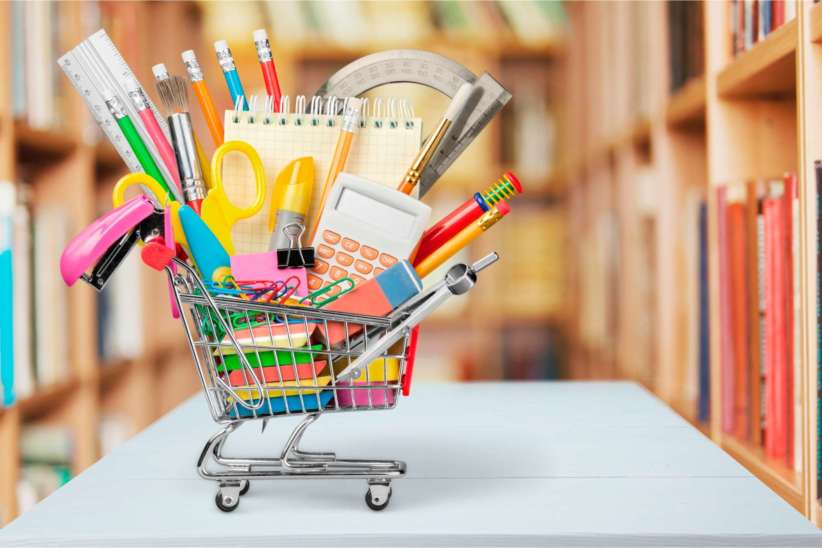 